重要事項須知需待所有修習課程成績公布且及格後，才可以辦理離校程序。若本學期有任一課程成績為不及格，則本次畢業口試無效。本人已詳閱並知悉上述事項。簽名：_________________組別：_________________學號：_________________中華民國_____年_____月_____日重要事項須知(本人留存)需待所有修習課程成績公布且及格後，才可以辦理離校程序。若本學期有任一課程成績為不及格，則本次畢業口試無效。本人已詳閱並知悉上述事項。簽名：_________________組別：_________________學號：_________________中華民國_____年_____月_____日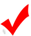 